SPS 2017: Mit Leoni auf der sicheren SeiteKabel mit reduzierter Flammausbreitung jetzt auch für Industrieanwendungen – zertifiziert nach neuer Bauproduktenverordnung EN 50575Nürnberg, 27. November 2017 – Leoni, der führende europäische Anbieter von Kabeln und Kabelsystemen für die Automobilbranche und weitere Industrien, hat Brandschutzkabel entwickelt, die die Flammausbreitung und Wärmeentwicklung in Gebäuden deutlich reduzieren und gleichzeitig die Wahrscheinlichkeit eines Austritts ätzender Gase und Rauch minimieren – diese gibt es nun auch mit CPR-Zulassung (Construction Products Regulation) für Industrieanwendungen. Die Kabel sind nach der neuen europäischen Norm EN 50575 geprüft. Vom 28. bis 30. November stellt der Kabelspezialist diese Lösungen sowie sein Produktportfolio für Fabrikautomation auf der SPS IPC Drives (Halle 2, Stand 230)  vor.Seit Juli 2017 müssen Energiekabel, Steuer- und Kontrollkabel sowie Kommunikationskabel in Kupfer- oder LWL-Technik, die für eine dauerhafte Verwendung in Bauwerken vorgesehen sind, gemäß der europäischen Norm EN 50575 produziert werden – konforme Kabel werden mit einem CE-Kennzeichen entsprechend der Bauproduktenverordnung EU 305/2011 versehen. Die Brandschutzkabel von Leoni erfüllen die Vorgaben der Verordnung und sind in der Lage, Flammausbreitung und Wärmeentwicklung, bei gleichzeitig geringer Freisetzung von ätzenden Gasen und Rauch, zu reduzieren. Die Kabel tragen damit gezielt dazu bei, Bränden in Gebäuden vorzubeugen und die Risiken eines Brands zu reduzieren. Die Kabel sind in sieben Anforderungsklassen verfügbar – Aca, B1ca, B2ca, Cca, Dca, Eca und Fca.Nun bietet Leoni auch zertifizierte Industriekabel mit CPR-Zulassung an – wie z.B. ein PROFIBUS-Kabel und eine PROFINET-Leitung für die Automatisierungstechnik. Diese Kabel sind für die feste Innenverlegung im Industrienetzwerk ausgelegt und garantieren erstklassige Übertragungseigenschaften für den Einsatz in rauer Industrieumgebung. Darüber hinaus bietet Leoni auch CPR-geprüfte EIB-Kabel (Europäischer Installationsbus) an, die in der Gebäudeautomatisierung u.a. zur Steuerung von Jalousien, zur Heizungsregelung oder für Alarmanlagen eingesetzt werden.Alle genannten Kabel verfügen außerdem über einen halogenfreien FRNC-Mantel, der brandhemmend wirkt sowie Rauchentwicklung verhindert und über keine korrosiven Bestandteile verfügt.Vielfältiges Produkt-Portfolio für die FabrikautomationDarüber hinaus stellt Leoni auch seine Lösungen für den Bereich Industrie 4.0 auf der diesjährigen SPS IPC Drives vor, wie das Kalibriersystem „advintec 6D Laservermessung“. Es vermisst inline, also direkt im Produktionsprozess, Greifer, Bauteillage und Vorrichtungen in Roboter-gestützten Anwendungen und erweitert damit die Möglichkeiten der maschinellen Wahrnehmung. Auch das advintec TCP, zur Berechnung und Kalibrierung von Roboter-Werkzeugen und Vorrichtungen in bis zu 6 Dimensionen, wird auf der Messe zu sehen sein: Das System vermisst das Werkzeug bzw. die Vorrichtung elektronisch in bis zu sechs Dimensionen. Das Roboterprogramm wird automatisch um die Toleranzabweichung korrigiert und sorgt dafür, dass das Werkzeug stets an der korrekten Position arbeitet. Zum ausgestellten Produkt-Portfolio von Leoni gehören außerdem Kabellösungen der gängigen Bussysteme für alle Automatisierungsebenen, Motion-Control-Kabel für die Antriebstechnik, Datenkabel mit öl- und bohrschlammbeständigen Mantel für die hohen Anforderungen im Schiffbau und Offshore Bereich sowie Hybridkabel, die selbst komplexe Versorgungs- und Steuerungsaufgaben kombinieren und dabei weit über die kupferbasierte Übertragung hinausgehen. Weitere Informationen erhalten Besucher der SPS IPC Drives außerdem auf den Gemeinschaftsständen von AS-International in Halle 3, Stand 510 und von der PROFIBUS Nutzerorganisation in Halle 2, Stand 539. (3.825 Anschläge inkl. Leerzeichen) Zugehöriges Illustrationsmaterial finden Sie direkt bei dieser Mitteilung unter  http://www.leoni.com/de/presse/mitteilungen/details/sps-2017-mit-leoni-auf-der-sicheren-seite/Über die Leoni-GruppeLeoni ist ein weltweit tätiger Anbieter von Drähten, optischen Fasern, Kabeln und Kabelsystemen sowie zugehörigen Dienstleistungen für den Automobilbereich und weitere Industrien. Leoni entwickelt und produziert technisch anspruchsvolle Produkte von der einadrigen Fahrzeugleitung bis zum kompletten Bordnetz-System. Darüber hinaus umfasst das Leistungsspektrum Drahtprodukte, standardisierte Leitungen, Spezialkabel und konfektionierte Systeme für unterschiedliche industrielle Märkte. Die im deutschen MDAX börsennotierte Unternehmensgruppe beschäftigt rund 84.000 Mitarbeiter in 31 Ländern und erzielte 2016 einen Konzernumsatz von 4,4 Mrd. Euro. Im Jahr 2017 feiert Leoni sein 100-jähriges Jubiläum. 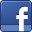 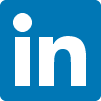 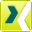 Ansprechpartner für Fachpresse	Ansprechpartner für WirtschaftspresseKirsten Wessels	Sven SchmidtMarketing Automation & Drives	Corporate Public & Media RelationsLEONI Special Cables GmbH	LEONI AGTelefon	+49 4491 291-152	Telefon	+49 911 2023-467Telefax	+49 4491 291-5152	Telefax	+49 911 2023-231E-Mail	kirsten.wessels@leoni.com 	E-Mail	presse@leoni.com